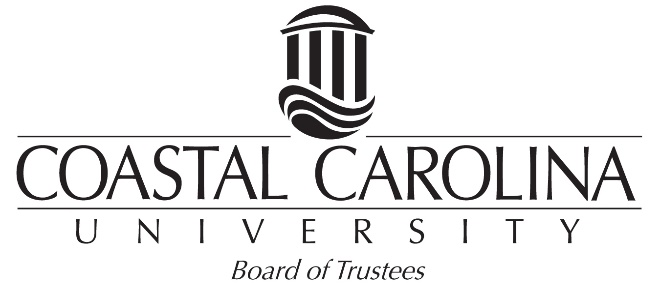 Advancement, Marketing, and Alumni Affairs CommitteeApril 16, 2018TO:	Mr. John H. Bartell Jr., Mr. Samuel H. Frink, Mr. Daniel W.R. Moore Sr., Mr. Oran P. Smith, Mr. Patrick S. Sparks and Mr. Samuel J. SwadFROM:	Mr. William E. Turner IIISUBJECT:	AgendaAn Advancement, Marketing & Alumni Affairs Committee meeting will be held on Thursday, May 3, 2018 in the Wall Boardroom.  The agenda will be as follows:Review and Approve February 15, 2018 Committee MinutesOffice of Philanthropy Report Financials – Giving ReportJuly – AprilEndowment Campaign Update Development Officers UpdatesWall College of BusinessCollege of Humanities and CCU Retired Employees GroupCollege of Science and College of EducationDonor Relations/OLLI DevelopmentWomen in Philanthropy and LeadershipMarketing/CommunicationsTeal 1000/Faculty Staff CampaignMark RoachC.	     Alumni RelationsUniversity Communications Report       A.	     Status Update – Bill Plate      B.	     Media & Public Relations Report – Martha Hunn      C.        Marketing Report – Bill PlateOther Businesscc:  Other Members of Board of TrusteesDr. J. Ralph ByingtonDr. David DeCenzoMr. William M. Plate Jr.		Mr. Mark A. Roach		Mr. Todd Setzer        			